防疫宣導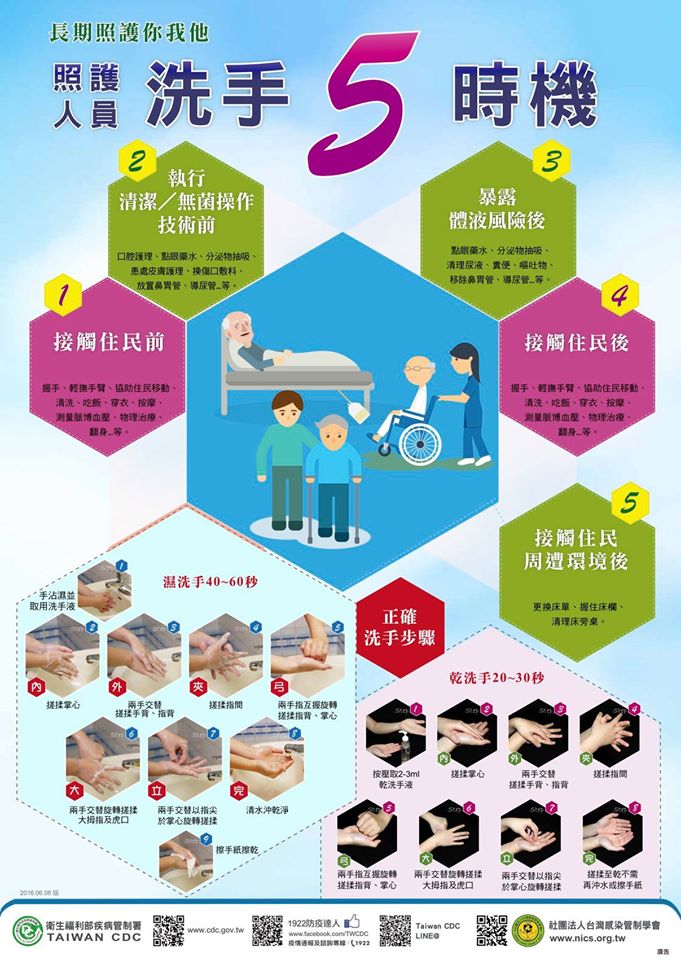 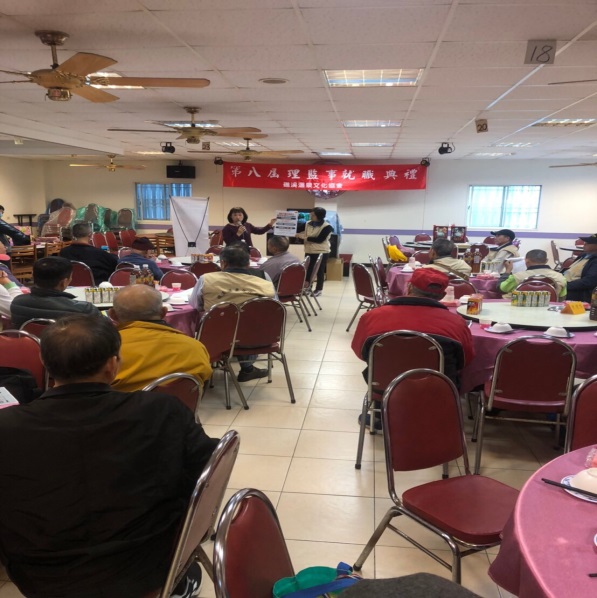 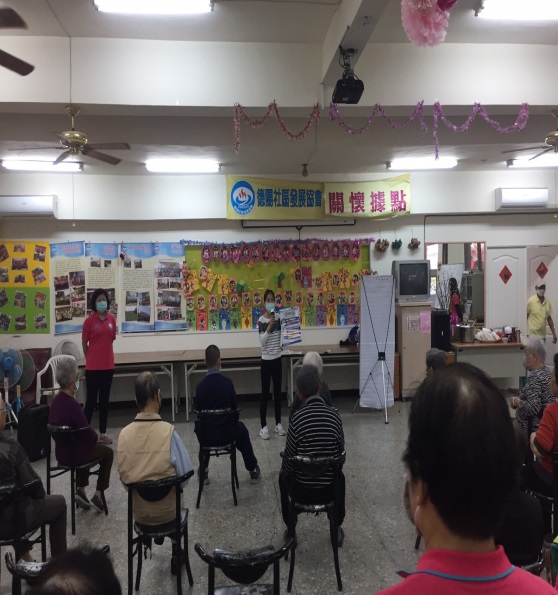 1090211溫泉協會40人            1090214德陽社區35人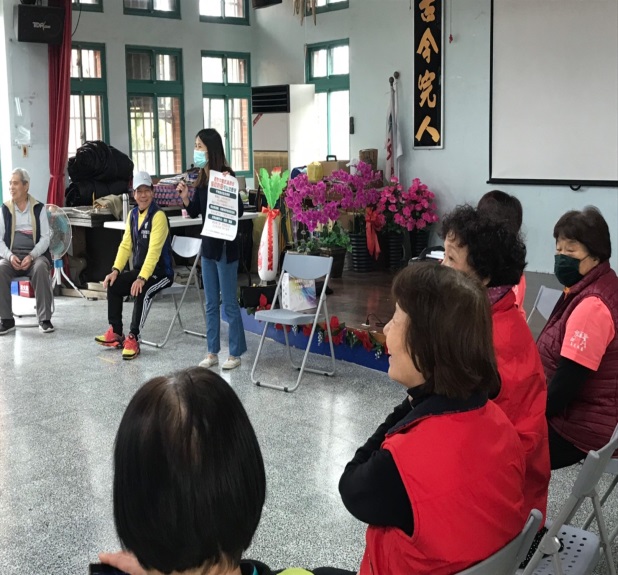 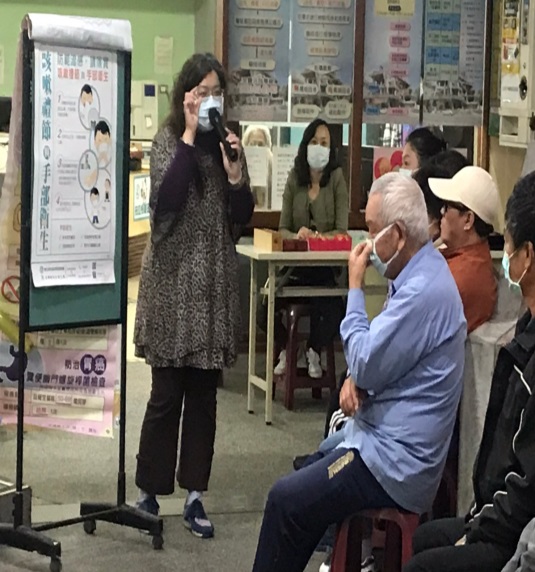 1090217時潮社區  20人            1090227  本所  50人